СХЕМА №1 границ прилегающих территорийМ: 1:3000М0УС0Ш№1 Забайкальский край, Карымский район пгт. Карымское, ул. Ленинградская 100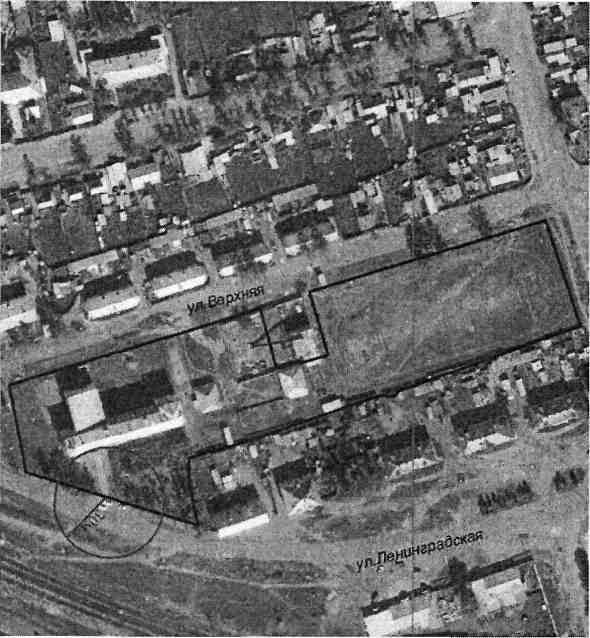 СХЕМА №2 границ прилегающих территорийМОУ СОШ №2Забайкальский край, Карымский район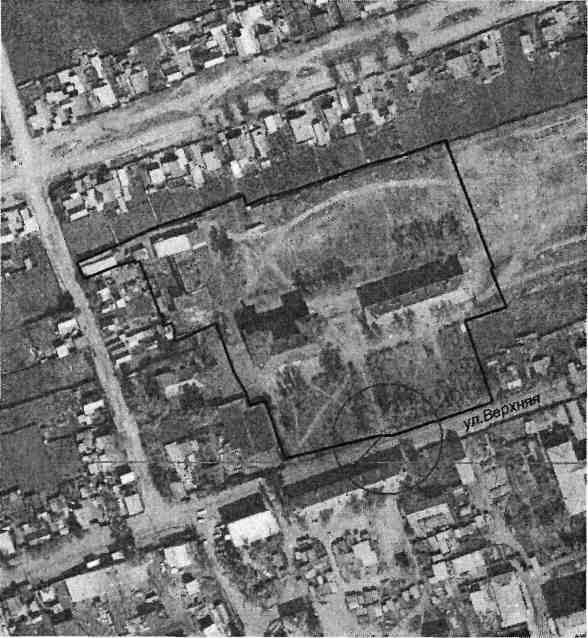 М: 1:3000пгт. Карымское, ул. Верхняя,32,34СХЕМА №3 границ прилегающих территорийМОУ СОШ №4Забайкальский край, Карымский район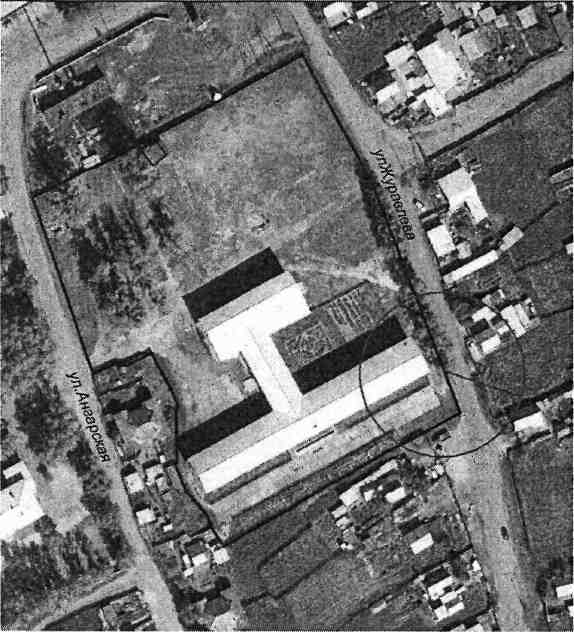 М: 1:2000пгт. Карымское, ул. Ангарская, 1СХЕМА №4границ прилегающих территорийМОУСОШ №5Забайкальский край, Карымскии районМ: 1:3000пгт. Карымское, ул. Верхняя,74, Ленинградская,124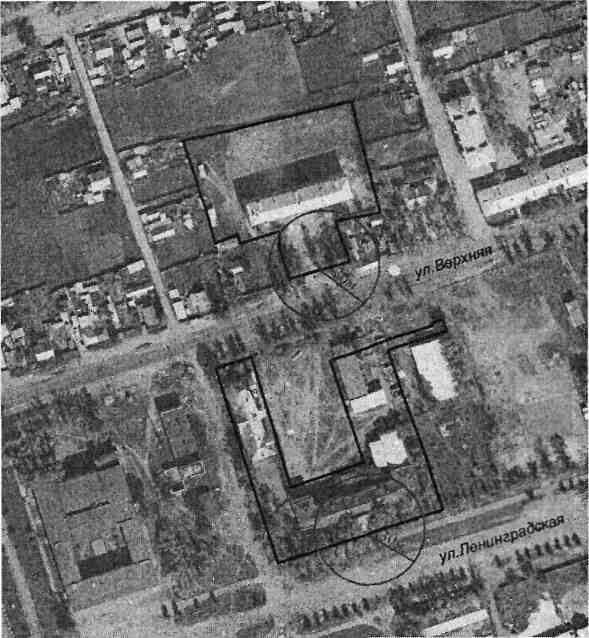 >СХЕМА №5 границ прилегающих территорийМДОУ «Огонёк»Забайкальский край, Карымский районМ: 1:2000пгт. Карымское, ул. Верхняя, 1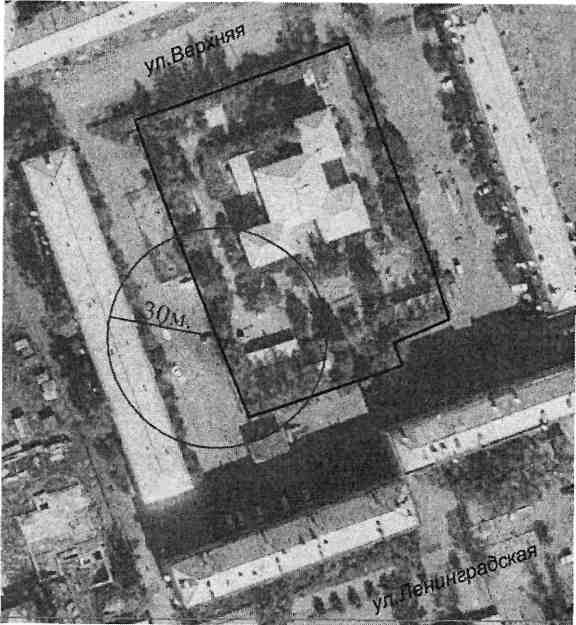 СХЕМА №6 границ прилегающих территорийМДОУ «Сказка»Забайкальский край, Карымский районМ: 1:2000пгт. Карымское, пер. Торговый,7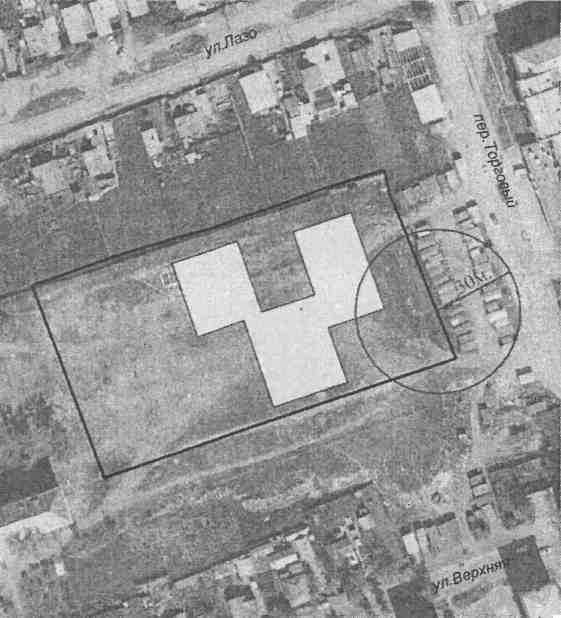 СХЕМА  №7 границ прилегающих территорийМДОУ Детский сад «Улыбка»Забайкальский край, Карымский районМ: 1:2000пгт. Карымское, ул. Ленинградская,71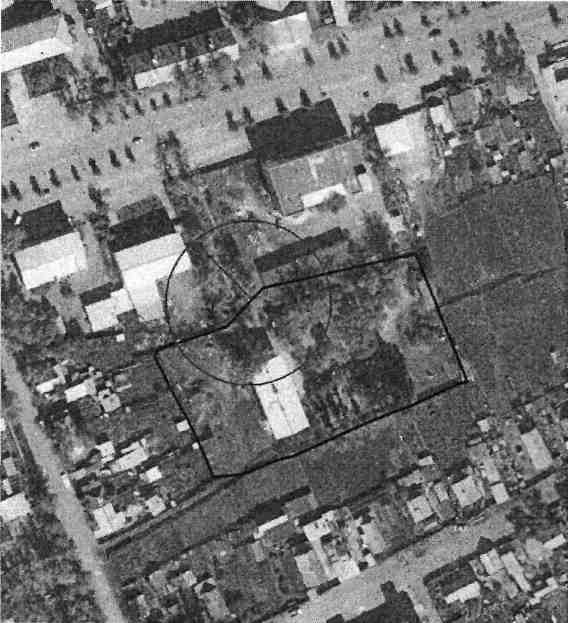 СХЕМА №8 границ прилегающих территорийМДОУ «Малыш»Забайкальский край, Карымский район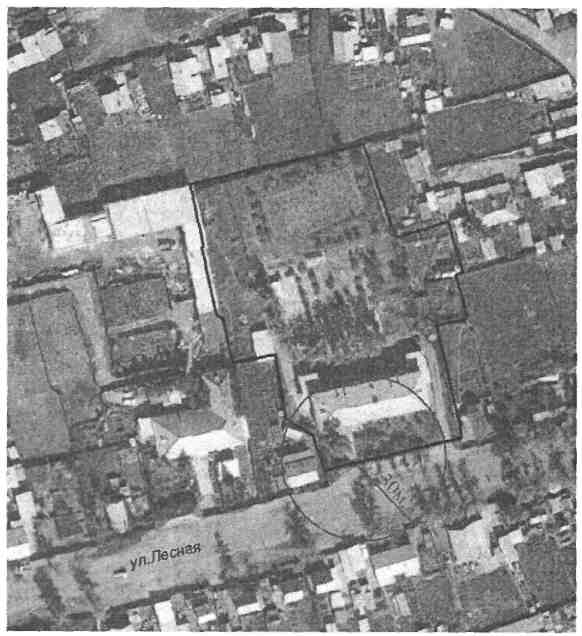 М: 1:2000пгт. Карымское, ул. Лесная, 16СХЕМА № 9 границ прилегающих территорийМДОУ Детский сад «Ромашка»Забайкальский край, Карымский район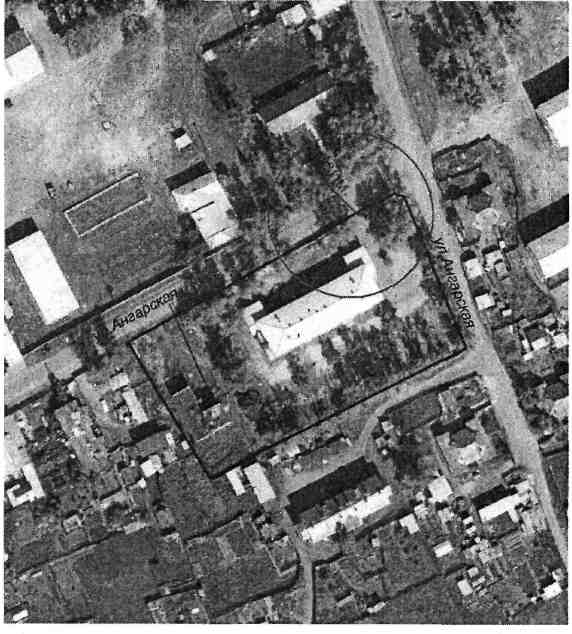 М: 1:2000пгт. Карымское, ул. Ангарская,9СХЕМА №10 границ прилегающих территорийСпортивная площадкаМ: 1:1500Забайкальский край, Карымский район пгт. Карымское, ул. Мира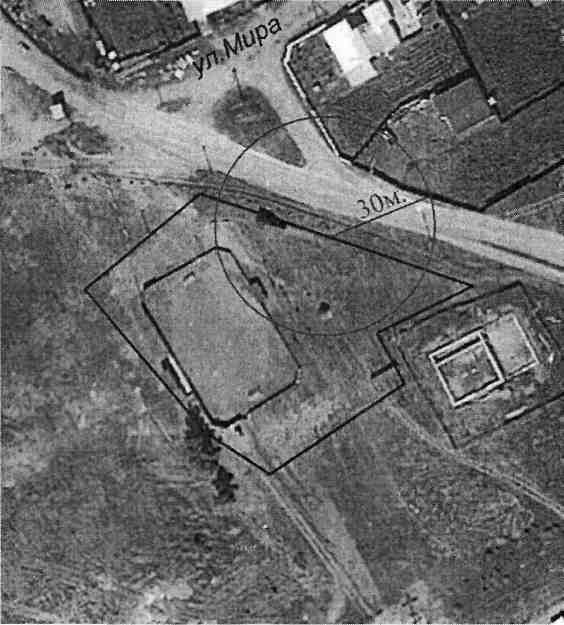 СХЕМА   №11 границ прилегающих территорийЧастное учреждение здравоохранения «Поликлиника РЖД - медицина» поселка городского типа «Карымское».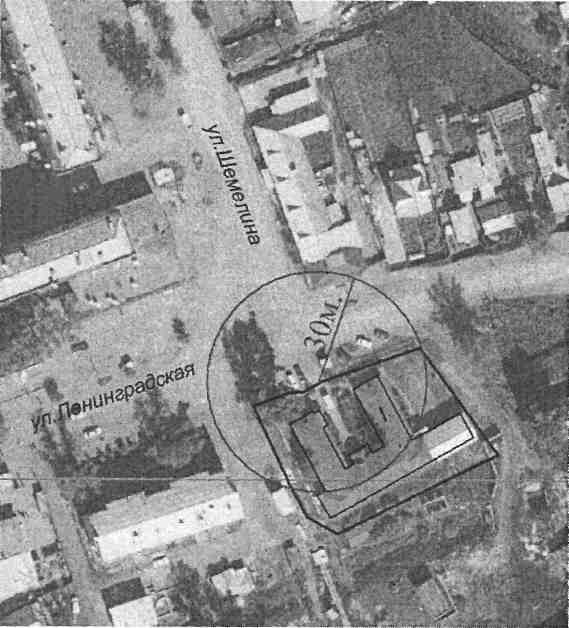 М: 1:1500Забайкальский край, Карымский район пгт. Карымское, ул. Ленинградская, 13СХЕМА №12  границ прилегающих территорийДетская поликлиника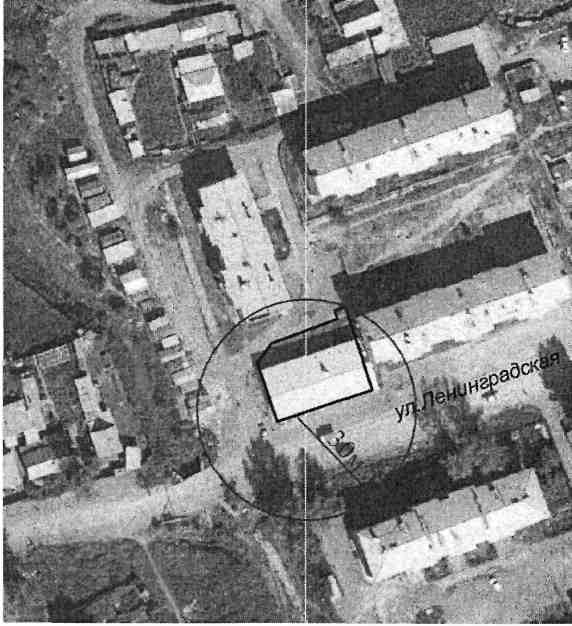 М: 1:1500Забайкальский край, Карымский район пгг. Карымское, ул. Ленинградская,24СХЕМА   № 13 границ прилегающих территорийРайонная поликлиника, Женская консультацияЗабайкальский край, Карымский районпгт. Карымское, ул. Ленинградская,44,46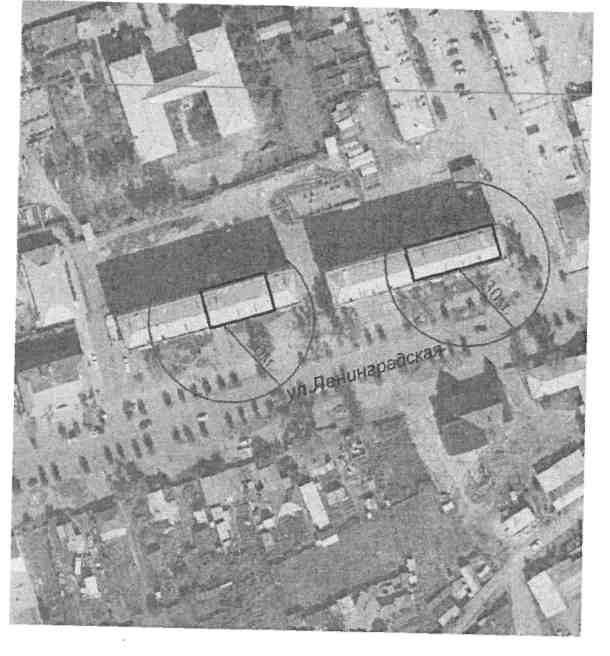 М: 1:2000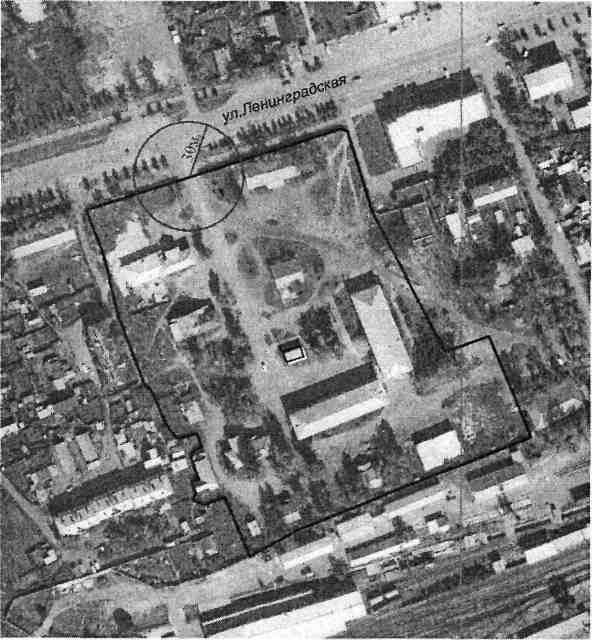 СХЕМА №14 границ прилегающих территорийГУЗ Карымская центральная районная больницаМ: 1:3000Забайкальский край, Карымский район пгт. Карымское, ул. Ленинградская,79■-СХЕМА   №15границ прилегающих территорийОбъект культуры и отдыхаЗабайкальский край, Карымский районпгт. Карымское, ул. Верхняя,район д.5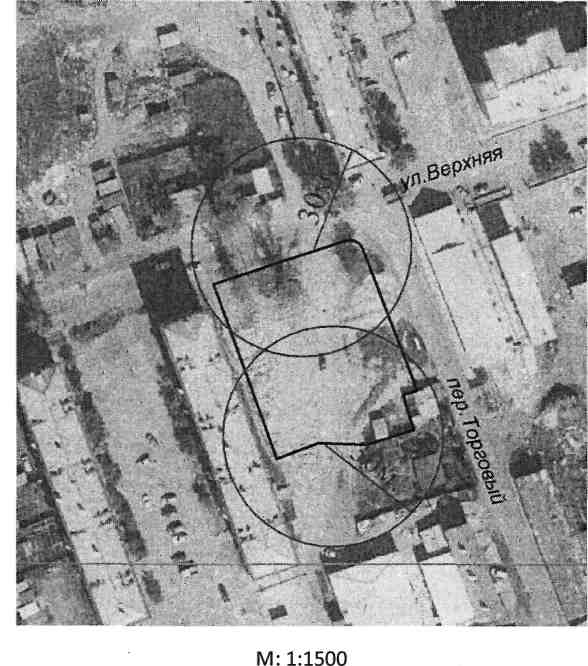 CXEMA №16 границ прилегающих территорийПлощадь МатыжёнкаЗабайкальский край, Карымский район пгт. Карымское, ул. Ленинградская, 27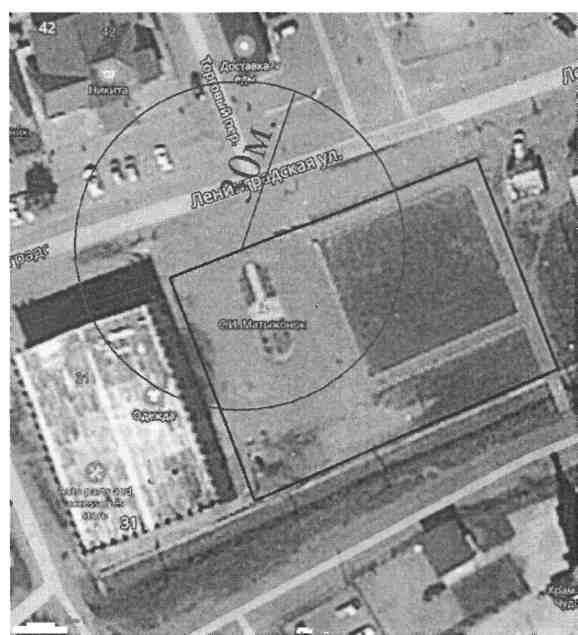 '■■■■ :::-■; ':.у ■■■-■■ ■  ■ .
шШШт	\   ,М: 1:1000СХЕМА № 17 границ прилегающих территорийПравославный храмМ: 1:1000Забайкальский край, Карымский район пгт. Карымское, ул. Вокзальная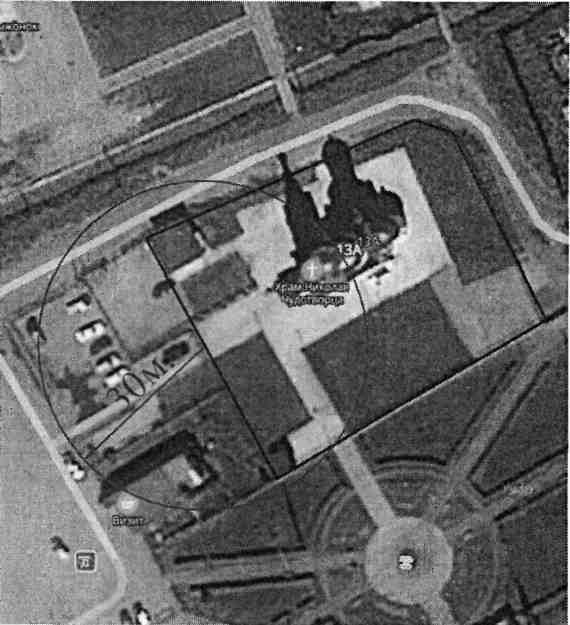 СХЕМА  №18границ прилегающих территорийВокзал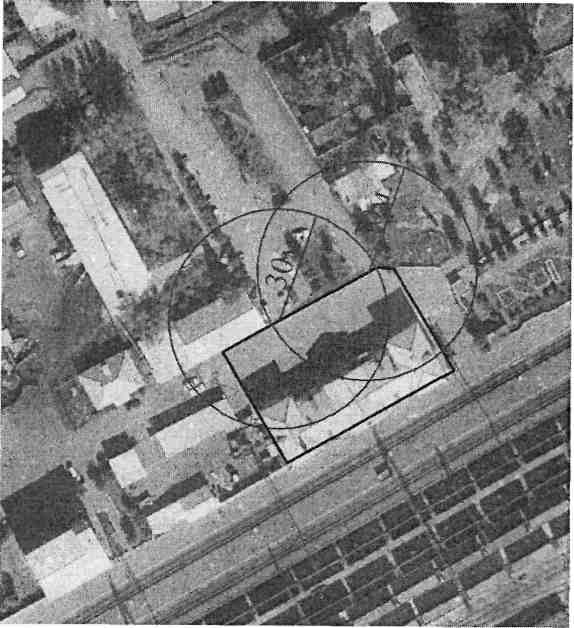 М: 1:1500Забайкальский край, Карымский район пгт. Карымское, ул. Вокзальная, 15СХЕМА №19 границ прилегающих территорийКинотеатр «Экран»М: 1:1500Забайкальский край, Карымский район пгт. Карымское, ул. Ленинградская, 56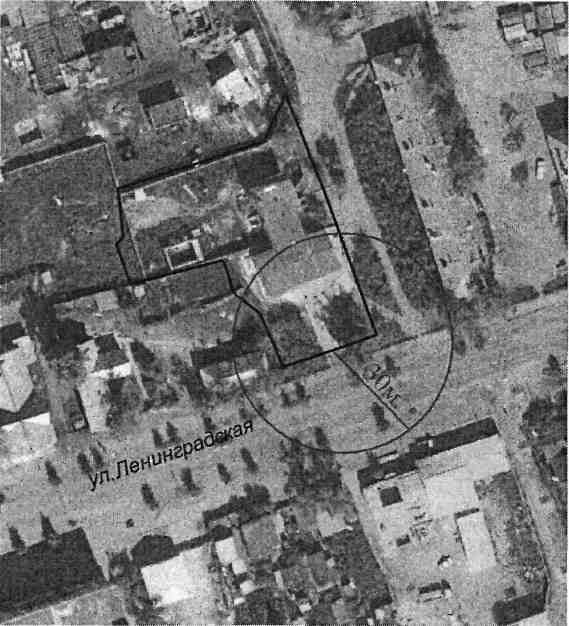 СХЕМА №20 границ прилегающих территорийДЮСШ «Олимп»Забайкальский край, Карымский район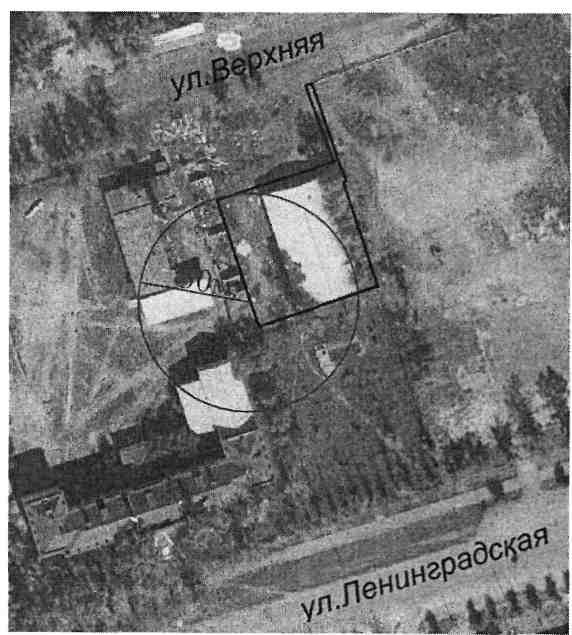 М: 1:1500пгт. Карымское, ул. Верхняя, ул.Ленинградская,74СХЕМА №21 границ прилегающих территорийМемориал ВОВМ: 1:2000Забайкальский край, Карымский район пгт. Карымское, ул. Ленинградская, 76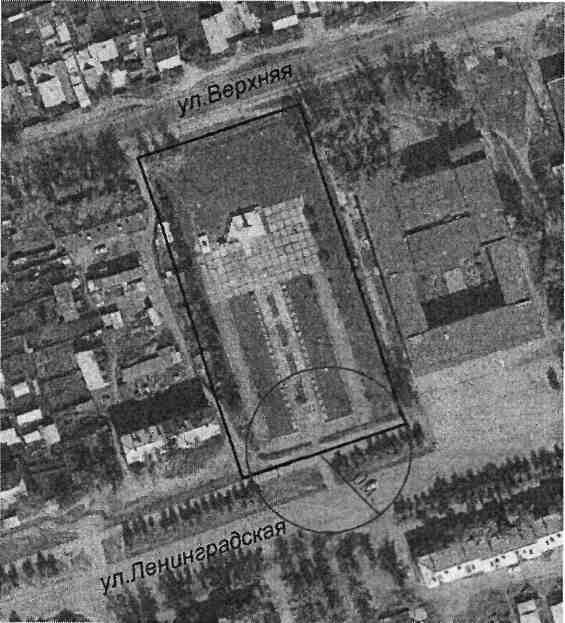 СХЕМА    №22 границ прилегающих территорийМУК БКЦ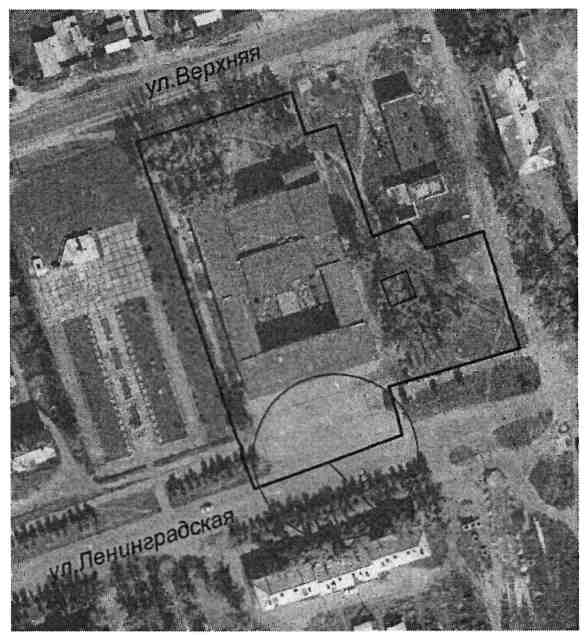 М: 1:2000Забайкальский край, Карымскии район пгт. Карымское, ул. Ленинградская, 76СХЕМА №23 границ прилегающих территорийДетский дом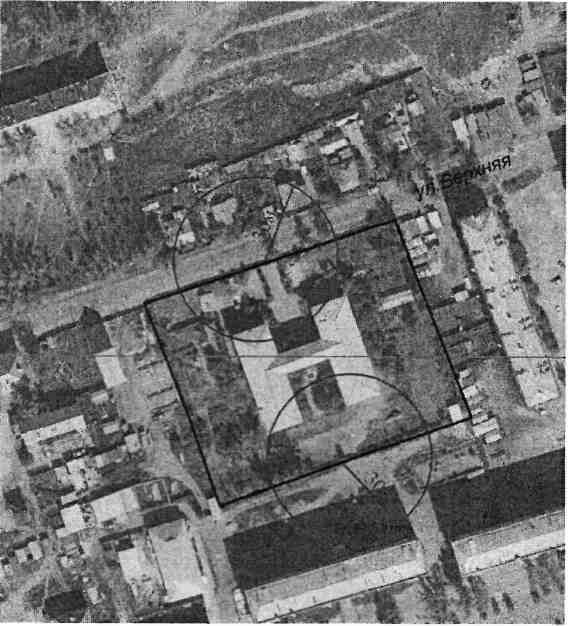 М: 1:2000Забайкальский край, Карымский район 